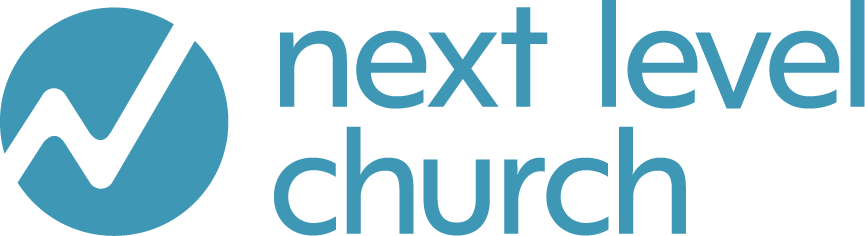 NLS Experience Team Administrative Coordinator			Role DescriptionVISIONOur vision at Next Level Church is to lead people to become fully engaged followers of Jesus. We seek to lead the lost people to be found, the found people to be free, and the free people to be empowered to make a Kingdom impact.MISSIONOur mission for Next Level Students is to strengthen spiritual foundations and to empower students to lead themselves and influence the world around them. YOUR PRIMARY WINAssist the Coach in the coordination of scheduling and the communication of details to the Serve Team Members of your team. YOU REPORT TOStudent Experience Team CoachYOU WILL BE RESPONSIBLE FORCoordinating Serve Team SchedulesSchedule services monthly using Next Level Connect (CCB).Resolve scheduling gaps with the assistance of your Coach weekly.Coordinating Team Camaraderie and VisionHelp your Coach in coordinating gatherings to create an environment where team members can build relationships and maintain clear vision.Manage Serve Team Member information for your Coach via an active roster (i.e. contact info, birthdays, anniversaries, etc).Cultivate a community where Serve Team Members feel connected, loved, and celebrated through virtual community and social media (i.e. GroupMe, Next Level Connect, Instagram, etc).Coordinating Team CommunicationCreate and manage system for Serve Team information and events.Ensure Serve Team Members feel included and are kept up to date through regular communication.Assist your Coach with details, so they can focus on the big picture.TIME COMMITMENTThe time commitment of an Student Experience Team Administrative Coordinator is an average of 3-4 hours weekly.Weekly attendance of our Weekend Services.Weekly Serving at StudentsMonthly meeting with Student Experience Team CoachServe Team Gatherings every 6 to 8 weeksVarious texts, phone calls, and time spent communicating with the members of your team